The Albany and Entelechy Arts in partnership with Lewisham Council.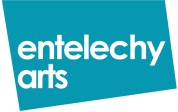 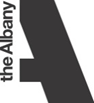 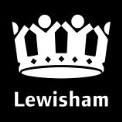  If you need a larger print version of this form then please contact us.Do you have skills and experience in any of the following, which may be relevant to the role? (Please circle or highlight as appropriate)Below, we are asking for some additional information about you. This is to make sure the opportunity is suitable for you and that we are able to support you. (I.e., that we can meet any mobility or disability requirements you may have).  You do not have to give this information, however some of the details may be necessary for carrying out certain roles.Personal InformationPreferred pronouns - please choose	 She/Her      He/Him       They/Them   Date of BirthHome address BoroughPost CodeTel:Mobile:Email AddressHow would you like us to contact you? (Email, phone, post)Supporting StatementPoetry & WritingFashion & TextilesGardeningFilmMusic & SingingMovement & DanceCraftPhotographyHistorySports & FitnessTherapy & WellnessTheatre & PerformanceFood & nutritionPainting & drawingOther